DPK WZÓR UMOWYINSTRUKCJAKolorem czerwonym zaznaczono obszary które w szczególności należy dostosować do specyfiki umowy ( wybrać właściwą opcję, usunąć punkt, wpisać treść);Dodatkowe punkty należy dopisywać na końcu paragrafów.W wypadku konieczności usunięcia w całości jakiegoś punktu należy wpisać w to miejsce inny punkt gdyż może to spowodować zmianę odnośników do punktów w umowie lub po usunięciu punktu bez wstawiania, nowego dokonać przeglądu wszystkich odnośników 
w umowie w celu sprawdzenia, że są właściwe.Poniżej instrukcji znajduje się spis treści umowy ułatwiający poruszanie się pomiędzy paragrafami (wystarczy ustawić kursor na właściwym paragrafie, wcisnąć i przytrzymać klawisz Ctrl oraz Lewy klawisz myszy). Strona tytułowa i spis treści jest częścią umowy i jest drukowany z umową.Tekst umowy i numeracja punktów jest sformatowana (tzn. następuje automatycznie) i zabrania się ręcznego, innego zapisywania punktów. Aby zmieniać poziom numeracji posługujemy się przyciskami z górnego menu programu Word w zakładce ‘narzędzia główne’ przyciskami ‘zmniejsz wcięcie’ i ‘zwiększ wcięcie’.Umowa ma posiadać marginesy: lewy – 3,5 cm., prawy – 2 cm., górny 
i dolny – 2 cm.Po dokonaniu wszelkich wpisów w umowie, przed zapisaniem i wydrukiem należy zaktualizować spis treści, poprzez kliknięcie myszą na spisie treści, wybranie pola „Aktualizuj spis:, a w następnym oknie wybór opcji domyślnej zaznaczonego pola „Aktualizuj wyłącznie numery stron” i potwierdzenie operacji przyciskiem „ok.”Umowa ma być wydrukowana dwustronnie.Przy wydruku aby nie drukowała się niniejsza strona oraz spis treści należy w pole wyboru stron do druku wpisać s2 (przy wydruku wszystkich stron). Jeżeli chcemy wydrukować stronę np. 8 w w/w pole należy wpisać p8s2.Zadanie 01491/Sprawa ……………UMOWANR …………………….…/01491/DPK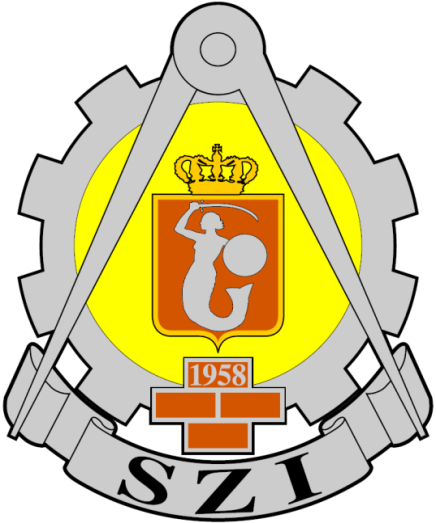 Data rozpoczęcia …………………………..Planowa data zakończenia …………………………….WZÓRU M O W A    NR  …………………/01491/DPKW dniu ..................... r. w Warszawie pomiędzy Skarbem Państwa -STOŁECZNYM ZARZĄDEM INFRASTRUKTURY w Warszawie, reprezentowanym  przez:SZEFA ZARZĄDU - ……………………………………………………….z siedzibą w Warszawie, Al. Jerozolimskie 97, kod pocztowy 00-909, 
fax.: 261 849 168, e-mail: szi@ron.mil.pl posiadającym nr identyfikacji podatkowej NIP 526-220-04-93, Regon 013058050, zwanym w treści umowy ZAMAWIAJĄCYMa…………………………………………………………………………………………….reprezentowaną przez:(spółka cywilna)Imię i Nazwisko, prowadzący/a działalność gospodarczą pod firmą: …………….…., wpisany/a do Centralnej Ewidencji i Informacji o Działalności Gospodarczej, posiadający/a nr NIP: ……………..….. i nr REGON, nr PESEL: ………….……, działający/a osobiście, na własny rachunek i na własne ryzyko, z siedzibą w …………….., kod. pocztowy: ………….., ul. ……………………………….. fax.:…………………, e-mail …………………………………Imię i Nazwisko, prowadzący/a działalność gospodarczą pod firmą: …………………………., wpisany/a do Centralnej Ewidencji i Informacji 
o Działalności Gospodarczej, posiadający/a nr NIP: …….. i nr REGON, nr PESEL: …………, działający/a osobiście, na własny rachunek i na własne ryzyko, z siedzibą w …………….., kod. pocztowy: ………….., ul. …………………………….. fax.:…………………, e-mail …………………………………prowadzący wspólnie działalność gospodarczą w formie spółki cywilnej: ………………, posiadającej nr NIP: ……….…. i nr REGON: ……..………, z siedzibą w …………….., kod. pocztowy: ………….., ul. ………………………………..fax.:…………………, e-mail …………………………………(spółka handlowa (sp. Z o.o. / S.A.)……………………………., wpisaną do rejestru przedsiębiorców Krajowego Rejestru Sądowego, prowadzonego przez Sąd Rejonowy w ……………., …… Wydział Gospodarczy KRS, pod numerem KRS: ………, posiadającą nr NIP: ………………….. i nr REGON: ……………………., o kapitale zakładowym: ……………………… (wpłaconym w kwocie: …………), której wymagane wkłady 
na kapitał zakładowy zostały/nie zostały wniesione, reprezentowaną przez:……………. - ……….. Zarządu;……………. - ……….. Zarządu;z siedzibą w …………….., kod. pocztowy: ………….., ul. ………………………………..fax.:…………………, e-mail …………………………………(osobę fizyczną prowadzącą działalność gospodarczą)Imię i Nazwisko, prowadzący/a działalność gospodarczą pod firmą: …………….…., wpisany/a do Centralnej Ewidencji i Informacji o Działalności Gospodarczej, posiadający/a nr NIP: ………………….... i nr REGON …………………………, nr PESEL: …………………, działający/a osobiście, na własny rachunek i na własne ryzyko,), z siedzibą w …………….., kod. pocztowy: ………….., ul. …………………………….. fax.:…………………, e-mail ………………………………zwanym w treści umowy WYKONAWCĄ, została zawarta umowa następującej treści:§ 1Przedmiot umowyNa podstawie postępowania o udzielenie zamówienia publicznego w trybie art. 275 pkt. 1 – ustawy Prawo Zamówień Publicznych, zwaną dalej ustawą PZP (Dz.U.2019.2019 z późn.zm.), tj. trybu podstawowego rozstrzygniętego w dniu ……………r. (sprawa nr ………..………), ZAMAWIAJĄCY powierza, a WYKONAWCA przyjmuje do wykonania: opracowanie dokumentacji projektowo – kosztorysowej dla zadania nr 01491 – „Przebudowa budynku biurowo-sztabowego nr 22” w kompleksie wojskowym nr 1024 w WarszawieAdministratorem kompleksu wojskowego jest Jednostka Wojskowa nr 6021 zwana dalej Administratorem.Użytkownikiem  obiektu budowlanego  jest Jednostka Wojskowa nr 2420 zwana dalej Użytkownikiem.Zadanie wiąże się z dostępem do informacji niejawnych o klauzuli „ZASTRZEŻONE”.Udostępnione WYKONAWCY zostaną:Program inwestycji – „(JAWNE)” w terminie 14 dni od daty podpisania umowy;WYKONAWCA wykona:Projekty budowlane i wykonawcze w branży: budowlanej, sanitarnej i elektrycznej oraz system sygnalizacji pożarowej (SSP) –  „(JAWNE)”,Projekty budowlane i wykonawcze w branży teletechnicznej w zakresie elektronicznych systemów zabezpieczeń – SA, SKD, TSN, montaż depozytora oraz sieci strukturalnej –  „(ZASTRZEŻONE)”,Specyfikacja techniczna wykonania i odbioru robót, kosztorysy inwestorskie (wg. poszczególnych branż), przedmiary robót (wg. poszczególnych branż), Zestawienie Kosztów Zadania, Harmonogram realizacji robót z ilością roboczogodzin i krzywą zatrudnienia opracowany metodą Gantta, Wykaz urządzeń i materiałów z określeniem parametrów technicznych, w tym parametrów decydujących o równoważności urządzeń i materiałów,  Opis przedmiotu zamówienia na realizację robót budowlanych, Scenariusz rozwoju zdarzeń w czasie pożaru, Instrukcja ppoż. – „(JAWNE)”.WYKONAWCA w zakresie niniejszej umowy sporządzi wymagane dokumenty, uzyska niezbędne decyzje administracyjne, umożliwiające opracowanie dokumentacji i realizację robót w tym:Decyzja pozwolenia na budowę lub zgłoszenia robót (o ile będzie wymagane);Projekt budowlany;Projekty wykonawcze;Przedmiary robót;Kosztorysy inwestorskie;Harmonogram realizacji robót z ilością roboczogodzin i krzywą zatrudnienia opracowany metodą Gantta;Wykaz urządzeń i materiałów z określeniem parametrów technicznych, 
w tym parametrów decydujących o równoważności urządzeń 
i materiałów;Specyfikacje techniczne wykonania i odbioru robót;Zestawienie kosztów zadania (ZKZ);Opis przedmiotu zamówienia na realizację robót budowlanych zgodnie 
z art. 29 i 30 ustawy PZP;Scenariusz rozwoju zdarzeń w czasie pożaru;Instrukcja ppoż.WYKONAWCA zobowiązuje się oddać przedmiot umowy kompletny z punktu widzenia celu, któremu ma służyć, zgodnie z normami i obowiązującymi przepisami, w tym techniczno-budowlanymi oraz zasadami wiedzy technicznej, zapewniającymi wypełnienie wymogów określonych w ustawie z dnia 7 lipca 1994 r. Prawo budowlane z późniejszymi zmianami, ze szczególnym uwzględnieniem art. 5 i przy wypełnieniu obowiązków projektanta określonych 
w art. 20 wyżej wymienionej ustawy.W celu uzgodnienia bezkolizyjnego położenia projektowanych sieci uzbrojenia terenu w stosunku do innych, istniejących i projektowanych przewodów, urządzeń i obiektów budowlanych, a także znaków osnowy geodezyjnej 
na terenach zamkniętych resortu obrony narodowej z obszaru działania SZI należy uzgodnić ich przebieg na posiedzeniu narady koordynacyjnej SZI. Wnioski o uzgodnienie usytuowania projektowanych sieci uzbrojenia terenu składa do siedziby ZAMAWJAJĄCEGO WYKONAWCA. WYKONAWCA załącza do wniosku:minimum trzy egzemplarze projektu usytuowania projektowanych sieci uzbrojenia terenu, sporządzonego na planie sytuacyjnym, aktualnej kopii mapy sytuacyjno-wysokościową lub przyjętej 
do zasobu mapie do celów projektowych, wykonanej zgodnie 
ze standardami technicznymi obowiązującymi w geodezji;ostateczną decyzję o lokalizacji inwestycji celu publicznego 
lub potwierdzoną przez właściwy organ administracji architektoniczno-budowlanej informację o braku konieczności wydawania takich decyzji;opis techniczny inwestycji zawierający m.in. nazwę i adres inwestora oraz nadany numer dla zadań resortu obrony narodowej, adres inwestycji, opis zamierzenia projektowego, sposób zabezpieczenia projektowanych przewodów przy braku możliwości zachowania normatywnych odległości;nośnik cyfrowy z plikiem tekstowym zawierającym wykaz współrzędnych punktów charakterystycznych projektowanych sieci lub plik wektorowy w formacie oprogramowania aktualnie wykorzystywanego przez Ośrodek Dokumentacji Geodezyjnej 
i Kartograficznej Biura Geodezji i Katastru, określonych w układzie współrzędnych płaskich prostokątnych PL-2000, zdefiniowanym 
w rozporządzeniu Rady Ministrów z dnia 15 października 2012 r. 
w sprawie państwowego systemu odniesień przestrzennych (Dz.U.2012.1247), w przypadku projektów sieci uzbrojenia terenu usytuowanych na terenie, dla którego mapa sytuacyjno-wysokościowa prowadzona jest w postaci numerycznej;kopię projektu z akceptacją trasy oraz rozwiązań technicznych zastosowanych w projekcie, wydaną przez jednostkę zarządzającą projektowaną siecią;WYKONAWCA jest odpowiedzialny za weryfikację przebiegu granic działek ewidencyjnych znajdujących się w odległości mniejszej niż 4,0 m od planowanej inwestycji, w tym położenia wyznaczających je punktów granicznych, ujawnionych na mapie znajdującej się w zasobie Ośrodka Dokumentacji Geodezyjnej i Kartograficznej Stołecznego Zarządu Infrastruktury.Dostarczona dokumentacja projektowo-kosztorysowa musi zawierać uzgodnienia międzybranżowe występujących w niej branż, pomiędzy wykonywującymi opracowanie projektantami z zachowaniem obowiązujących norm i przepisów, z podpisem na każdym egzemplarzu.Projekty budowlane i wykonawcze w zakresie każdej z branż winny zawierać kopie dokumentów stwierdzających posiadanie uprawnień do pełnienia samodzielnych funkcji w budownictwie w zakresie projektowania przez projektanta i sprawdzającego oraz kopie dokumentów stwierdzających przynależność do właściwej Izby Inżynierów projektanta i sprawdzającego.Należy wykonać: Projekty budowlany w wersji elektronicznej należy opracować przy użyciu programu AUTO CAD w zakresie wymaganym do uzyskania decyzji o pozwoleniu na budowę;Projekty wykonawcze w wersji elektronicznej należy opracować przy użyciu programu AUTO CAD, przedmiary robót należy wykonać 
w oparciu o program NORMA 3 lub w innych kompatybilnych z tymi programami;Przedmiary robót winny być opracowane zgodnie z zasadami wykonania przedmiaru robót oraz w sposób umożliwiający przygotowanie oferty przetargowej (dopuszcza się jako podstawę wyceny przyjmować katalogów KNNR);Kosztorysy inwestorskie należy wykonać zgodnie z Rozporządzeniem Ministra Infrastruktury z dnia 18 maja 2004 r. w sprawie metod i podstaw sporządzania kosztorysu inwestorskiego (Dz.U.2004.130.1389) metodą kalkulacji szczegółowej. Kosztorysy powinny być podpisane przez osobę sporządzającą kosztorys oraz przez projektanta;Specyfikacje techniczne wykonania i odbioru robót budowlanych należy opracować zgodnie z Rozporządzeniem Ministra Infrastruktury z dnia 02 września 2004 r. (Dz.U.2004.202.2072 z późn. zm.);Informację BIOZ należy opracować zgodnie z Rozporządzeniem Ministra Infrastruktury z dnia 23.06.2003 r. z późniejszymi zmianami 
w sprawie informacji dotyczącej bezpieczeństwa i ochrony zdrowia oraz planu bezpieczeństwa i ochrony zdrowia (Dz.U.2003.120.1126); Zestawienie Kosztów Zadania należy opracować wg wzoru ZAMAWIAJĄCEGO (zgodnie z Decyzją nr 202/MON z dnia 23.06.2016 r. Dz.Urz.MON.2016.112 z późn. zm.);Wykonać w formie elektronicznej edytowalnej harmonogram realizacji robót z ilością roboczogodzin i krzywą zatrudnienia opracowany metodą Gantta w programie Microsoft Project lub kompatybilnym;Projektanci realizujący przedmiot zamówienia posiadają:Pisemne upoważnienie kierownika jednostki organizacyjnej upoważniające do dostępu do informacji niejawnych o klauzuli „ZASTRZEŻONE” lub poświadczenie bezpieczeństwa;Aktualne zaświadczenie stwierdzające odbycie szkolenia w zakresie ochrony informacji niejawnych;Projektanci systemów zabezpieczeń posiadają dodatkowo:Świadectwo, Zaświadczenie lub Autoryzację ukończenia kursu zabezpieczenia technicznego w zakresie projektowania systemów zabezpieczeń technicznych stopni 1 - 4 Zaświadczenie o wpisie na listę kwalifikowanych pracowników zabezpieczenia technicznego.Projekty, kosztorysy, przedmiary oraz specyfikacje techniczne wykonania 
i odbioru robót winny być wykonane w technice komputerowej, dostarczone ZAMAWIAJĄCEMU na 3 płytach CD/DVD: Płyta nr 1 – projekty, przedmiary, specyfikacje techniczne wykonania 
i odbioru robót (pliki graficzne w formie pdf, przedmiary w formacie ath, dwg); Płyta nr 2 – projekty, kosztorysy inwestorskie, przedmiary, specyfikacje techniczne wykonania i odbioru robót, ZKZ (pliki graficzne w formie pdf, dwg);Płyta nr 3 – projekty niejawne (pliki graficzne w formie pdf, dwg,  przedmiary w formacie ath ).Dokumentację projektowo-kosztorysową należy opracować w następującej ilości egzemplarzy:Projekt budowlany w 5 egz.;Projekty wykonawcze w 4 egz.;Przedmiary robót w 2 egz.;Kosztorysy inwestorskie w 2 egz.;Harmonogram realizacji robót z ilością roboczogodzin i krzywą zatrudnienia opracowany metodą Gantta w 2 egz.;Wykaz urządzeń i materiałów z określeniem parametrów technicznych, 
w tym parametrów decydujących o równoważności urządzeń 
i materiałów w 2 egz;Specyfikacje techniczne wykonania i odbioru robót w 3 egz.;Zestawienie kosztów zadania (ZKZ) w 2 egz.Opis przedmiotu zamówienia na realizację robót budowlanych w 1 egz.;Scenariusz rozwoju zdarzeń w czasie pożaru w 2 egz;Instrukcja ppoż; w 1 egz.Dostarczona dokumentacja projektowo-kosztorysowa ma zawierać:uzgodnienia z użytkownikami;uzgodnienie z administratorem kompleksu;uzgodnienie z Wojskowym Ośrodkiem Medycyny Prewencyjnej 
w Modlinie;uzgodnienie z właściwym Regionalnym Centrum Informatyki 
i właściwym Węzłem Łączności;uzgodnienia z rzeczoznawcą ds. zabezpieczeń ppoż.;uzgodnienia z odpowiednimi instytucjami i organami wojskowymi oraz cywilnymi, w tym uzgodnienie z Ośrodkiem Dokumentacji Geodezyjnej 
i Kartograficznej SZI dla terenów zamkniętych;uzgodnienie z Wojewódzkim Konserwatorem Zabytków;inne uzgodnienia (z instytucjami i organami wojskowymi i cywilnymi, konieczne do uzyskania dla prawidłowego wykonania przedmiotu umowy). Dokumentacja projektowo-kosztorysowa musi być zaopatrzona w wykaz opracowań oraz pisemne oświadczenie WYKONAWCY, iż jest wykonana zgodnie z umową, obowiązującymi przepisami oraz normami a także, 
że zostaje wydana w stanie kompletnym z punktu widzenia celu, któremu ma służyć. Wykaz opracowań oraz pisemne oświadczenie, o którym mowa wyżej stanowią integralną część przedmiotu umowy.Strony ustalają, że zgodnie z wymogami określonymi w art. 20 pkt. 2 ustawy z dnia 7 lipca 1994 r. Prawo budowlane, WYKONAWCA dokona sprawdzenia sporządzonej przez siebie dokumentacji siłami własnymi lub zleci takie sprawdzenie osobom trzecim na własny koszt. W skład zespołu sprawdzającego nie mogą wchodzić osoby wykonujące przedmiot umowy.WYKONAWCA wykona przedmiot umowy z uwzględnieniem zgodności projektu z jego częścią kosztową w taki sposób, aby część kosztowa (kosztorysy inwestorskie i ZKZ) obejmowała 100% robót ujętych w dokumentacji.Zgodnie z art. 99, 100 i 101, 102 ustawy PZP WYKONAWCA określi parametry techniczne dla projektowanych urządzeń i materiałów przy zastosowaniu obowiązujących polskich norm. Dla celów projektowych dopuszcza się wskazanie znaków towarowych, patentów lub pochodzenia urządzeń 
i materiałów z jednoczesnym użyciem wyrazów „lub równoważne”. W projekcie należy określić warunki i ograniczenie zastosowania innych urządzeń 
i materiałów spełniających wymagane parametry. Dokumentacja projektowa 
i kosztorysowa musi zawierać szczegółowy wykaz urządzeń i materiałów 
z określeniem parametrów technicznych, w tym parametrów decydujących 
o równoważności urządzeń i materiałów.Dostarczona dokumentacja powinna być skompletowana w tomach 
nie grubszych niż 5 centymetrów. Tomy dokumentacji powinny być oprawiona 
w sztywną tekturową bezkwasową oprawę oraz połączona (przeszyte) 
w czterech miejscach przy użyciu klipsów archiwizacyjnych w taki sposób 
aby treść zawartych dokumentów w tomie nie była zasłonięta 
i przedziurkowana (uszkodzona). Oprawa (okładka) powinna być przystosowana do formatu A4. Każdy tom powinien posiadać spis zawartości, a wszystkie strony i arkusze powinny mieć numerację zgodną ze spisem. Ilość stron wpisuje się na wewnętrznej części tylnej okładki (forma zapisu to: ”Niniejsza teczka zawiera …. stron kolejno ponumerowanych” [miejscowość, data, podpis osoby porządkującej i paginującej akta]).Przedmiot umowy będzie wykorzystany przez ZAMAWIAJĄCEGO przy zlecaniu robót jako część składowa SIWZ do postępowania o udzielenie zamówienia publicznego.WYKONAWCA jest odpowiedzialny za wady przedmiotu umowy zmniejszające jego wartość lub użyteczność ze względu na cel oznaczony w umowie albo wynikający z okoliczności lub przeznaczenia, w szczególności odpowiada 
za rozwiązania niezgodne z parametrami ustalonymi przez ZAMAWIAJĄCEGO, normami i przepisami techniczno-budowlanymi. WYKONAWCA zobowiązany jest, w trakcie trwania postępowania o udzielenie zamówienia publicznego na wykonywanie robót budowlanych w oparciu 
o przekazaną dokumentację projektowo-kosztorysowej, do udzielenia odpowiedzi na pytania ZAMAWIAJĄCEGO lub skierowane 
do ZAMAWIAJĄCEGO zapytania oferentów ubiegających się o udzielenie zamówienia, w terminie do 3 dni kalendarzowych od dnia przekazania treści pytania wraz z oświadczeniem o niekaralności projektantów biorących udział w przygotowaniu odpowiedzi dla ZAMAWIAJACEGO.( załącznik nr 4)Na etapie realizacji robót budowlanych WYKONAWCA przedmiotu niniejszej umowy jest zobowiązany do potwierdzenia równoważności techniczno-eksploatacyjnej zaproponowanej przez wykonawcę robót budowlanych zamiennych rozwiązań projektowych pod warunkiem, że zmiany te nie będą powodowały wzrostu kosztów inwestycji.Strony ustalają, że w trakcie procesu projektowania ZAMAWIAJĄCY zastrzega sobie prawo do udziału w radach techniczno-ekonomicznych i technicznych zwoływanych przez WYKONAWCĘ lub ich zwoływania. WYKONAWCA podczas trwania każdego z etapów zorganizuje radę techniczno-ekonomiczną w siedzibie ZAMAWIAJĄCEGO lub innym wyznaczonym do tego miejscu.O terminie i miejscu posiedzeń Rady o której mowa w §1 pkt 21 i 22, WYKONAWCA poinformuje ZAMAWIAJĄCEGO pisemnie co najmniej 10 dni przed planowanym terminem spotkania.§ 2Termin wykonaniaTermin zakończenia i dostarczenia ZAMAWIAJĄCEMU prac objętych niniejszą umową ustala się do dnia:Wykonania Etapu II tj. Projekt budowlany ……………....… (tj., na …. lata ….. miesięcy  ….. dni od daty podpisania umowy);Wykonanie Etapu III tj. Projekty wykonawcze, przedmiary robót, kosztorysy inwestorskie, specyfikacje techniczne wykonania i odbioru robót budowlanych, ZKZ oraz pozostałe opracowania zgodnie z § 1 ust. 3 - ……..…………. (tj. ……….. dni od daty podpisania umowy).Przez termin wykonania przedmiotu umowy rozumie się dzień dostarczenia do siedziby ZAMAWIAJĄCEGO kompletnej, pozbawionej wad dokumentacji projektowo-kosztorysowej wraz z uzgodnieniami spełniającymi zapisy §1 pkt 13, zestawieniem wykonanych prac 
i oświadczeniem potwierdzającym kompletność dokumentacji projektowo-kosztorysowej.ZAMAWIAJĄCY sprawdzi opracowania i dokumenty oraz zwoła posiedzenie Komisji Oceny Projektów Inwestycyjnych (KOPI) w terminie do 30 dni od daty ich faktycznego złożenia przez WYKONAWCĘ w siedzibie ZAMAWIAJĄCEGO.Dostarczony przedmiot umowy będzie podlegać sprawdzeniu przez (KOPI) ZAMAWIAJĄCEGO przy udziale WYKONAWCY pod względem poprawności, zgodności z umową i kompletności. Pozytywna ocena KOPI stwierdzona w trakcie posiedzenia oraz potwierdzenie wykonania bez uwag zaleceń Komisji będzie podstawą do spisania Protokołu odbioru przedmiotu umowy.Jeżeli w toku czynności sprawdzających (KOPI) zostaną stwierdzone wady bądź usterki, w przedmiocie umowy ZAMAWIAJĄCY wezwie WYKONAWCĘ do ich usunięcia w terminie nie dłuższym niż 14 dni od dnia doręczenia. 
Po przekroczeniu wymaganego terminu na usunięcie wad lub usterek, 
o których mowa w zdaniu poprzednim, Zamawiający skorzysta z prawa naliczenia kar umownych w wysokości przewidzianej za zwłokę w czasie usuwania wad za każdy dzień zwłoki licząc od dnia doręczenia wykonawcy wezwania do ich usunięcia zgodnie z §4 pkt.1.2.Jeżeli w trakcie posiedzenia KOPI zaistnieje konieczność dokonania zmian w opracowaniu będącym przedmiotem oceny z przyczyn powstałych w trakcie obowiązywania niniejszej umowy, ZAMAWIAJĄCY wezwie WYKONAWCĘ 
do ich wprowadzenia w terminie wyznaczonym na KOPI. Po przekroczeniu wymaganego terminu na wprowadzenie zmian, o których mowa w zdaniu poprzednim, ZAMAWIAJĄCY skorzysta z prawa naliczenia kar umownych w wysokości przewidzianej za zwłokę w wykonaniu przedmiotu umowy, za każdy dzień zwłoki. Jeżeli w toku czynności sprawdzających (KOPI) zostaną stwierdzone istotne wady w przedmiocie umowy Zamawiający może skorzystać z nałożenia kary umownej, o której mowa w § 4 pkt 1.7Szczegółowy termin dostarczenia dokumentacji należy uzgodnić z właściwą kancelarią ZAMAWIAJĄCEGO, tj.:Dokumentacja jawna pod numerem telefonu 261 849 316;Dokumentacja niejawna pod numerem telefonu 261 849 339.§ 3Wynagrodzenie WYKONAWCY i warunki płatnościWartość ogólną przedmiotu umowy określa się na kwotę w wysokości:brutto: ………………zł (słownie: ……………..……………… zł …./100),
Powyższa kwota zawiera obowiązujący podatek od towarów i usług (VAT) naliczony przez WYKONAWCĘ zgodnie z obowiązującymi w tym zakresie przepisami.netto: …………zł (słownie: ……………………………………………zł …./100).Wynagrodzenie o którym mowa w § 3 pkt 1 jest wynagrodzeniem ryczałtowym.;Wartość pracy określona została na podstawie wyceny ofertowej stanowiącej załącznik nr 2 do niniejszej umowy;Kwota określona w § 3 pkt 1 obejmuje wszystkie koszty związane 
z wykonaniem niezbędnych opracowań, inwentaryzacji do celów projektowych, ekspertyz, odkrywek i badań, opinii, raportów, map sytuacyjno-wysokościowych do celów projektowych, wypisy i wyrysy 
z państwowej ewidencji gruntów, projektów budowlanych i wykonawczych, przedmiarów robót, kosztorysów inwestorskich, specyfikacji technicznych wykonania i odbioru robót, oraz uzyskaniem warunków technicznych przyłączenia obiektu, uzyskaniem niezbędnych zgód właścicielskich, uzgodnień i decyzji administracyjnych.Strony postanawiają, że rozliczenie WYKONAWCY za wykonanie przedmiotu umowy odbędzie się dwuetapowo:Etap II –przekazaniu projektu budowlanego i wystąpieniu do Wojewody Mazowieckiego z wnioskiem o pozwolenie na budowę lub zgłoszenia robót (o ile będzie wymagane) oraz spisaniu protokołu odbioru prac Etapu II w kwocie odpowiadającej wartości brutto Etapu II zgodnie z wyceną ofertową przedmiotu umowy – załącznik nr 1, tj. ……………… zł. (słownie  zł ………………………………. złotych);Etap III – po przekazaniu pozostałej dokumentacji projektowo-kosztorysowej wraz z zestawieniem wykonanych prac 
i oświadczeniem o ich kompletności, spisaniu protokołu końcowego odbioru przedmiotu umowy i uzyskaniu ostatecznej decyzji o pozwoleniu na budowę lub zaświadczenia o zgłoszeniu robót (o ile będzie wymagane) w kwocie odpowiadającej wartości brutto Etapu III zgodnie z wyceną ofertową przedmiotu umowy – załącznik nr 1, tj. …………………. zł. (słownie zł ………………………… złotych);Strony postanawiają, że rozliczenie WYKONAWCY za prace projektowe poszczególnych etapów odbędzie się fakturą częściową dla Etapu II 
i fakturą końcową dla Etapu III, które WYKONAWCA przedłoży w terminie najpóźniej 14 dni, od dnia sporządzenia protokołu odbioru przedmiotu umowy danego etapu.Ustala się, że 30% wartości umownej netto, określonej w § 3 pkt 2.1 zostanie zatrzymane do czasu uzyskania ostatecznej decyzji o pozwoleniu na budowę bądź innych decyzji administracyjnych.Należność za wykonane prace będzie płatna przelewem z konta ZAMAWIAJĄCEGO w terminie 30 dni od daty wpływu prawidłowo wystawionej faktury do ZAMAWIAJĄCEGO (z tym, że za datę płatności przyjmuje się dzień obciążenia rachunku bankowego płatnika) na konto WYKONAWCY: ………………………………………………………………………………………Z tytułu nieterminowych płatności w stosunku do terminu określonego w § 3 
pkt 3 WYKONAWCY przysługują odsetki ustawowe.Limit środków finansowych przeznaczonych na realizację zadania na rok ……… r. określa się na kwotę ………………zł. Wykonawca wystawia faktury 
do wysokości ww. limitu finansowego. Finansowania powyżej wartości limitu możliwe będzie po zabezpieczeniu środków finansowych w centralnym planie rzeczowym MON i podpisaniu stosownego aneksu do umowy. Skutki finansowe nie przestrzegania powyższego zapisu obciążą WYKONAWCĘ, i nie powodują powstania zobowiązań wymagalnych SZI.Przy dokonywaniu płatności, ZAMAWIAJĄCY będzie stosował mechanizm podzielonej płatności (MPP).§ 4Kary umowneZAMAWIAJĄCY zastrzega sobie prawo stosowania kar umownych 
bez konieczności udowadniania poniesionej szkody w następujących przypadkach:za zwłokę w wykonaniu przedmiotu umowy w wysokości 0,3% wynagrodzenia umownego brutto określonego w § 3 pkt 2.1 i 2.2 umowy za dany etap, którego dotyczy zwłoka, za każdy dzień licząc 
od terminów określonych w § 2 pkt 1.1 i 1.2 umowy;za zwłokę w czasie usuwania wad w wysokości 0,1% wynagrodzenia brutto określonego w § 3 pkt 2.1 i 2.2 umowy za dany etap, którego dotyczy zwłoka za każdy dzień zwłoki licząc od dnia wyznaczonego na usunięcie wad;za nie ujęcie w części kosztowej całości robót wynikających z opracowań projektowych i specyfikacji technicznych wykonania i odbioru robót 
w wysokości 3% wartości brutto robót pominiętych;za opóźnienie w wystawieniu faktury częściowej lub końcowej po 14 dniach od daty sporządzenia protokołu odbioru w wysokości 0,05% wynagrodzenia umownego brutto wartości etapu, którego dotyczy za każdy dzień opóźnienia. Jednocześnie zwalnia to ZAMAWIAJĄCEGO od odsetek 
za nieterminowe regulowanie należności;za odstąpienie od umowy wskutek okoliczności, za które odpowiada WYKONAWCA w wysokości 10% wynagrodzenia umownego brutto określonego w § 3 ust. 1 pkt 1.1 umowy;za nieprzestrzeganie zapisów zawartych w „Szczegółowych wymaganiach 
w zakresie ochrony informacji niejawnych” zawartych w załączniku nr 4 (z wyjątkiem przypadków zawartych w § 12 pkt 1.3.3 i 1.3.5 umowy) w wysokości 2% ogólnego wynagrodzenia brutto określonego w § 3 pkt 1.1 umowy.za dostarczenie przedmiotu umowy w terminie, jednak obarczonego istotnymi wadami lub niezawierającego wymaganych uzgodnień, 
w wysokości 2% ogólnego wynagrodzenia brutto określonego w § 3 pkt 1.1 umowy.Na potrzeby § 4 pkt 1.6, za wady istotne uznaje się:dostarczenie przedmiotu umowy z wadliwe wykonanymi lub bez wymaganych dokumentów lub bez uzyskania niezbędnych decyzji administracyjnych (wymagania, o których mowa w § 1 pkt 3), dostarczenie przedmiotu umowy w nieprawidłowej ilości egzemplarzy lub nieprawidłowej formie (wymagania, o których mowa w § 1 pkt 11),dostarczenie przedmiotu umowy wykonanego niezgodnie 
z obowiązującymi przepisami prawa powszechnie obowiązującego 
lub przepisami resortowymi, w tym dotyczącymi ochrony środowiska, ochrony p.poż., higieny pracy, ochrony informacji 
oraz z obowiązującymi normami mającymi zastosowanie i wpływ 
na kompletność i prawidłowość wykonania zadania projektowego 
oraz docelowe bezpieczeństwo użytkowania wraz z trwałością 
i ekonomiką rozwiązań technicznych (wymagania, o których mowa 
w §1 pkt 5),dostarczenie przedmiotu umowy bez dokonania lub nieuwzględnienia uzgodnień z instytucjami i organami wojskowymi i cywilnymi, koniecznych do uzyskania dla prawidłowego wykonania przedmiotu umowy (wymagania, o których mowa w § 1 pkt 13),dostarczenie przedmiotu umowy bez oświadczenia stwierdzającego kompletność przedmiotu umowy oraz zgodność zakresu opracowania 
z umową (wymaganie, o którym mowa w § 1 pkt 14).ZAMAWIAJĄCY ponosi kary w stosunku do WYKONAWCY w przypadku:opóźnienia w opłaceniu faktury po 30 dniach od daty wpływu prawidłowo wystawionej faktury do ZAMAWIAJĄCEGO (z tym, że za datę płatności przyjmuje się dzień obciążenia rachunku bankowego płatnika) na konto WYKONAWCY w wysokości 0,05% wynagrodzenia umownego brutto określonego w § 3 pkt 1.1 za każdy dzień opóźnienia;zwłoki w sprawdzeniu złożonego przedmiotu umowy i zwołaniu posiedzenia KOPI przez ZAMAWIAJĄCEGO, w wysokości 0,1% wynagrodzenia brutto określonego w § 3 pkt 1.1 umowy, którego dotyczy zwłoka za każdy dzień zwłoki, licząc od terminu wyznaczonego w § 2 pkt 3;zwłoki w udostępnieniu WYKONAWCY dokumentów, w wysokości 0,1%  wynagrodzenia brutto określonego w § 3 pkt 1.1 umowy, za każdy dzień zwłoki, licząc od terminu wyznaczonego w § 1 pkt 4.1.Suma kar umownych nie może przekraczać 20% wysokości wynagrodzenia określonego w §4 pkt 1.1 umowy dla każdej ze Stron.ZAMAWJAJĄCY jest uprawniony do potrącenia kar umownych z ulokowanej kwoty wg § 5 pkt 3 lub w ramach bieżących rozliczeń w tym rozliczeń występujących na mocy innych zawartych pomiędzy stronami umów.W przypadku, gdy kary umowne nie pokryją poniesionej szkody, Strony mogą dochodzić odszkodowania uzupełniającego na drodze sądowej.Jeżeli zwłoka w usunięciu wad spowoduje konieczność zatrzymania realizacji robót WYKONAWCA poniesie koszty wynikające z zatrzymania robót. Koszty zatrzymania zostaną ustalone przez ZAMAWIAJĄCEGO. Ich wysokość zostanie oszacowana przez komisję z udziałem przedstawiciela WYKONAWCY.WYKONAWCA ponosi koszty robót budowlanych, które są związane 
z usunięciem usterek wynikających z błędów w dokumentacji projektowo-kosztorysowej.§ 5Zabezpieczenie należytego wykonania umowyW przypadku ujawnienia wad dokumentacji projektowo-kosztorysowej, ZAMAWIAJĄCY powiadomi niezwłocznie WYKONAWCĘ celem ich usunięcia.WYKONAWCA naprawi wady dokumentacji projektowo-kosztorysowej w ciągu 
3 dni od powiadomienia przez ZAMAWIAJĄCEGO lub w sytuacjach szczególnych uznanych przez ZAMAWIAJĄCEGO w terminie z nim uzgodnionym.Zabezpieczenie na pokrycie roszczeń z tytułu nie wykonania lub nienależytego wykonania umowy ustala się w wysokości 5 % wartości umownej określonej w § 3 pkt. 1.1 tj. …………..……… zł słownie: …………………………..…. złotych.Zabezpieczenie należytego wykonania umowy WYKONAWCA winien złożyć w siedzibie ZAMAWIAJĄCEGO nie później niż w dniu podpisania umowy,Zabezpieczenie, o którym mowa w § 5 pkt 3 może być wniesione 
w pieniądzu, poręczeniach bankowych, gwarancjach bankowych, gwarancjach ubezpieczeniowych, poręczeniach udzielonych przez podmioty, o których mowa w art. 6b ust. 5 pkt 2 Ustawy z dnia 09 listopada 2000 r. o utworzeniu Polskiej Agencji Rozwoju Przedsiębiorczości,W przypadku wniesienia zabezpieczenia należytego wykonania umowy 
w formie gwarancji bankowej lub ubezpieczeniowej, z jej treści nie może wynikać konieczność przekazywania żądania zapłaty za pośrednictwem banku prowadzącego rachunek ZAMAWIAJĄCEGO. Niedopuszczalny jest również zapis żądający potwierdzenia przez notariusza lub bank, 
że podpisy na żądaniu do zapłaty zostały złożone przez osoby uprawnione do zaciągania zobowiązań majątkowych w imieniu ZAMAWIAJĄCEGO.W przypadku wniesienia zabezpieczenia należytego wykonania umowy 
w formie gwarancji bankowej lub ubezpieczeniowej musi być bezwarunkowa, nieodwołalna i płatna na pierwsze żądanie ZAMAWIAJĄCEGO oraz obejmować okres dłuższy o 30 dni niż wynikający z daty sporządzenia protokołu odbioru przedmiotu umowy.W przypadku przedłużenia terminu realizacji umowy, WYKONAWCA zobowiązany jest do uzyskania przedłużenia terminu ważności zabezpieczenia wniesionego w formie gwarancji bankowej 
lub ubezpieczeniowej o analogiczny okres, o który został przedłużony termin zakończenia realizacji przedmiotu umowy z zastrzeżeniem określonym w § 5 pkt 5. Termin na dostarczenie ZAMAWIAJĄCEMU przedłużonej lub rozszerzonej gwarancji wynosi 14 dni od daty wyznaczenia nowego terminu zakończenia realizacji przedmiotu umowy.W przypadku wniesienia zabezpieczenia w formie pieniężnej, należy wpłacić kwotę określoną w ust. 3 na rachunek bankowy ZAMAWIAJĄCEGO 80 1010 1010 0030 4313 9120 0000Zabezpieczenie, o którym mowa w § 5 ust. 3 będzie zwolnione w ciągu 30 dni od daty wykonania zamówienia i uznania przez ZAMAWIAJĄCEGO za należycie wykonane (z uwzględnieniem poniższego pkt 4 i pkt 5 niniejszego paragrafu).Na zabezpieczenie roszczeń z tytułu rękojmi za wady i usterki lub gwarancji ZAMAWJAJĄCY zatrzymuje 30 % z kwoty zabezpieczenia ustalonej w §5 pkt 3.Kwota, o której mowa w § 5 pkt 4 jest zwracana nie później niż w 15 dniu po upływie okresu rękojmi za wady lub gwarancji , tj. po zakończeniu realizacji robót lub po 3 latach od daty spisania protokołu odbioru dokumentacji projektowo-kosztorysowej, na pisemny wniosek WYKONAWCY.Jeżeli WYKONAWCA nie usunie wad i usterek w przewidzianym terminie 
w § 5 pkt 2 umowy, ZAMAWIAJĄCY po uprzednim pisemnym zawiadomieniu WYKONAWCY, zleci poprawienie dokumentacji osobie trzeciej. Kosztem poprawiania dokumentacji obciążony zostanie WYKONAWCA przez uruchomienie środków finansowych z kwoty, o której mowa w § 5 pkt 3 i 4. Jeżeli koszt poprawienia dokumentacji przewyższy koszt zabezpieczenia należytego wykonania umowy, ZAMAWIAJĄCY zachowuje roszczenia o zwrot brakującej kwoty.ZAMAWIAJĄCY jest uprawniony do potrącenia ewentualnych należności 
w ramach bieżących rozliczeń w tym rozliczeń występujących na mocy innych zawartych pomiędzy stronami umów.ZAMAWIAJĄCY zastrzega sobie możliwość zlecenia osobie trzeciej sprawdzenia dostarczonej przez WYKONAWCĘ dokumentacji. Koszty przeprowadzonego sprawdzenia pokrywa:ZAMAWJAJĄCY w przypadku stwierdzenia braku wad w dostarczonym przedmiocie umowy,WYKONAWCA w przypadku, gdy ekspertyza potwierdzi występowanie wad w dostarczonym przedmiocie umowy.Odpowiedzialność WYKONAWCY z tytułu rękojmi za wady wygasa w stosunku do ZAMAWIAJĄCEGO wraz z wygaśnięciem odpowiedzialności wykonawcy robót budowlanych z tytułu rękojmi za wady obiektu lub robót wykonywanych 
na podstawie dokumentacji projektowo-kosztorysowej będącej przedmiotem niniejszej umowy tj. po zakończeniu realizacji robót lub po 3 latach od daty spisania protokołu odbioru dokumentacji projektowo-kosztorysowej.§ 6Koordynacja przedmiotu umowyDo kierowania pracami projektowymi, stanowiącymi przedmiot umowy 
ze strony WYKONAWCY wyznacza się: p. …………………….  tel. ………………Jako koordynatora w zakresie realizacji obowiązków umownych ze strony ZAMAWIAJĄCEGO wyznacza się: p. …….……………….. tel. …………………§ 7Powołanie PodwykonawcyWYKONAWCA zobowiązuje się wykonać przedmiot umowy siłami własnymi 
/z udziałem podwykonawcy z zastrzeżeniem art. 462 ust. 1 ustawy PZP/ 
w zakresie:…………………….……………………………………………………… ………………………………………………………………………………………….. …………………………………………………………………………………………..WYKONAWCA zobowiązuje się wykonać przedmiot umowy przy udziale innego podmiotu, na zasoby którego Wykonawca powoływał się na zasadach określonych w art. 118 ust 1 ustawy PZP, w celu wykazania spełnienia warunków udziału w postępowaniu, o którym mowa w art. 118 ust. 1 ustawy PZP, tj. przy udziale …………………………………………………………………. ……………………………………………………………………………………………………………………………………………………………………………w zakresie …………………………………………………………………………………….Jeżeli zmiana albo rezygnacja dotyczy podmiotu, o którym mowa w § 7 pkt 2, 
na którego zasoby WYKONAWCA powoływał się, na zasadach określonych 
w art. 118 ust 1 ustawy PZP, w celu wykazania spełnienia warunków udziału 
w postępowaniu, o którym mowa w art. 118 ust 1 w/w. ustawy PZP, WYKONAWCA jest zobowiązany wykazać ZAMAWIAJĄCEMU, iż proponowany inny podmiot samodzielnie je spełnia w stopniu nie mniejszym niż wymagany w trakcie przedmiotowego postępowania.WYKONAWCA jest odpowiedzialny za działania lub zaniechania podwykonawcy lub dalszego podwykonawcy i ich pracowników jak za działania i zaniechania własne.PODWYKONAWCA jest zobowiązany do spełnienia wszelkich wymagań tak jak WYKONAWCA.§ 8Warunki szczególnePrawa autorskieWYKONAWCA oświadcza, że jest twórcą Dokumentacji Projektowo-Kosztorysowej w rozumieniu Ustawy z dnia 4 lutego 1994 roku o Prawie autorskim i prawach pokrewnych oraz, że:przysługuje mu wyłączne i nieograniczone prawo autorskie (osobiste 
i majątkowe);może rozporządzać prawami autorskimi w zakresie niezbędnym 
do zawarcia wykonania niniejszej umowy; będący przedmiotem niniejszej umowy utwór nie jest obciążony żadnymi roszczeniami ani prawami osób trzecich;w razie skierowania przez osoby trzecie wobec ZAMAWIAJĄCEGO roszczeń z tytułu naruszenia przez niego praw autorskich w wyniku, zgodnego z postanowieniami niniejszej umowy, korzystania z utworu, Zamawiający zawiadomi o tym fakcie Autora, który zobowiązuje się 
do zwolnienia Zamawiającego z powyższych roszczeń.WYKONAWCA przenosi na ZAMAWIAJĄCEGO prawa majątkowe do utworów będącego przedmiotem Umowy w zakresie określonym poniżej.Przeniesienie autorskich praw majątkowych obejmuje następujące pola eksploatacji:w zakresie utrwalania i zwielokrotniania utworu - wytwarzanie określoną techniką egzemplarzy utworu, w tym techniką drukarską, reprograficzną, zapisu magnetycznego oraz techniką cyfrową;w zakresie obrotu oryginałem albo egzemplarzami, na których utwór utrwalono - wprowadzanie do obrotu, użyczenie lub najem oryginału albo egzemplarzy;w zakresie rozpowszechniania utworu w sposób inny niż określony w § 8 pkt 3.2 - publiczne wykonanie, wystawienie, wyświetlenie, odtworzenie oraz nadawanie i reemitowanie, a także publiczne udostępnianie utworu 
w taki sposób, aby każdy mógł mieć do niego dostęp w miejscu i w czasie przez siebie wybranym;prawa do opracowania utworu polegającego na sporządzaniu utworów zależnych, w szczególności projektów architektonicznych budowlanych 
i wykonawczych;prawa do wykonywania robót budowlanych na podstawie utworów;prawa do ekspozycji, wystawiania, publicznego odtwarzania, wyświetlania;nadawania, remitowania oraz publicznego i niepublicznego udostępniania osobom trzecim w miejscu i czasie przez siebie wybranym;wprowadzenia do pamięci komputera, wprowadzanie na strony internetowe ZAMAWIAJĄCEGO;publikowanie części lub całości, oryginału, kopii i opracowań;użyczanie, najmowanie i dzierżawienie;prawo do dalszego przetwarzania i wykorzystywania elementów dzieła, prawo do wykorzystania każdej odrębnej części, jak i całości opracowań wchodzących w przedmiot Umowy dla potrzeb wszelkich dalszych opracowań wykonywanych na zlecenie ZAMAWIAJĄCEGO;na wszystkich innych polach eksploatacji wymienionych w Ustawie z dnia 4 lutego 1994 roku o prawie autorskim i prawach pokrewnych (Dz.U.2006.90.631 z późn.zm.).Przejście autorskich praw majątkowych na ZAMAWIAJĄCEGO powoduje nabycie przez niego przekazanego mu przez Wykonawcę egzemplarz utworu. Nabyty przez ZAMAWIAJĄCEGO egzemplarz projektu architektonicznego obejmuje prawo do jego wielokrotnego wykorzystania.WYKONAWCA zezwala ZAMAWIAJĄCEMU na wykonywanie praw zależnych 
do utworu.Wynagrodzenie za przeniesienie praw autorskich obejmuje wszystkie wymienione pola eksploatacji, a także upoważnienia do wykonywania praw zależnych.WYKONAWCA zobowiązany jest w momencie przekazania ZAMAWIAJĄCEMU przedmiotu umowy, do dostarczenia ZAMAWIAJĄCEMU oświadczeń autorów, stanowiące załącznik nr 3, ze zobowiązaniem do niewykonywania praw autorskich osobistych do utworów w zakresie uprawnienia do sprawowania nadzoru nad sposobem korzystania z utworu oraz w zakresie prawa 
do nienaruszalności treści i formy utworów, a także zawierających upoważnienie dla ZAMAWIAJĄCEGO lub jakiegokolwiek podmiotu trzeciego przez niego wskazanego do wykonywania wymienionych wyżej uprawnień oraz zgody twórcy do dokonywania zmian w utworze w rozumieniu art. 49 prawa autorskiego.W przypadku gdy ZAMAWIAJĄCY będzie zmuszony do korzystania z dzieła 
na innym jeszcze polu eksploatacji niewymienionym w § 8 pkt 3
WYKONAWCA zobowiązuje się do nieodpłatnego przeniesienia 
na ZAMAWIAJĄCEGO wszelkich majątkowych praw autorskich do przedmiotu
umowy przez ZAMAWIAJĄCEGO na tym polu eksploatacji zgodnie z art. 46
ustawy z dnia 4 lutego 1994 r. o prawach autorskich i prawach pokrewnych.Obowiązek, o którym mowa w § 8 ust. 8, WYKONAWCA wykona w terminie 7 dni od otrzymania wezwania od ZAMAWIAJĄCEGO.§ 9Ochrona informacji WYKONAWCA zobowiązany jest do zachowania w tajemnicy wszelkich informacji zarówno w trakcie realizacji umowy jak i po jej zakończeniu.WYKONAWCA jest odpowiedzialny za skierowanie do realizacji przedmiotu umowy wyłącznie osób niekaranych i przeciw, którym nie toczy się żadne postępowanie karne, a w przypadku powzięcia takiej informacji w trakcie realizacji umowy niezwłocznie powiadomi o tym fakcie ZAMAWIAJĄCEGO.Przedmiotem podlegającym ochronie są w szczególności informacje dotyczące:Wykonywania przedmiotu umowy w całości i jego części;Wyposażenie oraz sprzęt specjalistyczny posiadane przez ZAMAWIAJĄCEGO i UŻYTKOWNIKA;Dane techniczne i sytuacyjne istniejącego całego systemu ochrony technicznej;Dane dotyczące systemu ochrony fizycznej obiektu ZAMAWJAJĄCEGO 
i UŻYTKOWNIKA (służby, warta, patrole);Tok służby i pracy w obiektach;Przeznaczenia obiektów i urządzeń w obiekcie ZAMAWIAJĄCEGO 
i UŻYTKOWNIKA;Informacji dotyczących użytkowania obiektu lub jego części;Innych informacji uzyskanych w związku z realizacją umowy.Zabrania się zatrudniania obcokrajowca(-ów) bez wymaganych prawem pozwoleń, w tym pozwolenia na wejście na teren jednostki wojskowej.Wstęp osób (osoby) nie posiadających obywatelstwa polskiego wymaga zezwolenia do wejścia na teren kompleksu wojskowego po uzyskaniu opinii Służby Kontrwywiadu Wojskowego na zasadach określonych w Decyzją 19/MON Ministra Obrony Narodowej z dnia 24.01.2017 r. w sprawie planowania i realizowania przedsięwzięć współpracy międzynarodowej 
w resorcie obrony narodowej (Dz.Urz.MON.2017.18). O wyrażenie opinii występuje ZAMAWIAJĄCY na pisemny wniosek WYKONAWCY w terminie nie krótszym niż 21 dni przed planowanym terminem wstępu na teren kompleksu użytkownika.Przebywanie w strefach ochronnych ZAMAWIAJĄCEGO/UŻYTKOWNIKA będzie realizowane zgodnie z Rozporządzeniem Ministra Obrony Narodowej 
z dnia 19 grudnia 2013 r. w sprawie szczegółowych zadań pełnomocników ochrony informacji niejawnych w jednostkach organizacyjnych podległych Ministrowi Obrony Narodowej lub przez niego nadzorowanych (Dz.U.2013.1660).Poruszanie się WYKONAWCY i jego pracowników w kompleksach wojskowych, odbywa się na podstawie wydanych przepustek osobowych, wydanych 
na podstawie dowodów tożsamości lub wniosku, zgodnie z obowiązującymi 
w obiekcie uregulowaniami wewnętrznymi, z którymi WYKONAWCA zostanie zapoznany przez przedstawiciela jednostki odpowiedzialnej za ochronę kompleksu.Zabrania się fotografowania i filmowania przedmiotu umowy wraz 
z otaczającym go placem bez pisemnej zgody UŻYTKOWNIKA/ZAMAWIAJĄCEGO.Przedmiot umowy nie może być wykorzystany do żadnego rodzaju materiałów propagandowych, reklamowych, ani też prezentowany w prasie, radiu, telewizji, filmie, czy Internecie.Zabrania się używania jakichkolwiek bezzałogowych statków powietrznych (BSP) nad terenem jednostki wojskowej oraz aparatów jeżdżących 
i pływających na terenie jednostki wojskowej na rzecz której realizowana jest niniejsza umowa. Pracownicy WYKONAWCY realizujący przedmiot umowy są zobowiązani 
do posiadania pisemnego upoważnienie kierownika jednostki organizacyjnej 
do dostępu do informacji niejawnych oznaczonych klauzulą „ZASTRZEŻONE” lub poświadczenie bezpieczeństwa oraz ważnego zaświadczenia stwierdzające odbycie przeszkolenia w zakresie ochrony informacji niejawnych zgodnie z art. 21 ust. 4 ustawy o ochronie informacji niejawnych.WYKONAWCA posiada kancelarię tajną lub inną niż kancelaria komórkę organizacyjną odpowiedzialną za właściwe rejestrowanie, przechowywanie, obieg i wydawanie materiałów niejawnych uprawnionym osobom, zorganizowaną i zabezpieczoną zgodnie z rozporządzeniem Rady Ministrów 
z dnia 29.05.2012 r. w sprawie środków bezpieczeństwa fizycznego stosowanych do zabezpieczenia informacji niejawnych (Dz.U.2012.683 
z późn.zm.) lub Zarządzeniem nr 58/MON w sprawie szczególnego sposobu organizacji i funkcjonowania kancelarii tajnej oraz innych niż kancelaria tajna komórek organizacyjnych odpowiedzialnych za przetwarzanie informacji niejawnych, sposobu i trybu przetwarzania informacji niejawnych (Dz.Urz.MON.2017.226).WYKONAWCA realizując przedmiot umowy posiada akredytowany system teleinformatyczny przeznaczony do przetwarzania informacji niejawnych 
o klauzuli „ZASTRZEŻONE” lub posiada świadectwo bezpieczeństwa przemysłowego pierwszego stopnia z ważną akredytacją systemu teleinformatycznego.Integralną częścią umowy są „Szczegółowe wymagania w zakresie ochrony informacji niejawnych” – Załącznik nr 5.§ 10Ochrona Danych OsobowychWYKONAWCA, celem zapewnienia prawidłowego stosowania rozporządzenia Parlamentu Europejskiego i Rady Europy (UE) 2016/679 z dnia 27 kwietnia 2016 r. w sprawie ochrony osób fizycznych w związku z przetwarzaniem danych osobowych i w sprawie swobodnego przepływu takich danych oraz uchylenia dyrektywy 05/46/679 – ogólne rozporządzenie o ochronie danych (dalej jako: RODO) oraz prawidłowej ochrony danych osobowych oświadcza, że przed zawarciem umowy poinformował każdą osobę, której dane osobowe zostały wpisane w jej treści jako dane osoby reprezentującej WYKONAWCĘ lub jako dane osoby działającej lub współdziałającej w imieniu WYKONAWCY przy wykonywaniu umowy, w zakresie określonym w załączniku nr 1 do umowy.WYKONAWCA zobowiązuje się, że w przypadku wyznaczenia lub wskazania, do działania lub współdziałania, w jakiejkolwiek formie lub zakresie, przy wykonywaniu umowy, osób innych niż wymienione w jej treści, najpóźniej wraz z przekazaniem ZAMAWIAJĄCEMU danych osobowych tych osób, poinformuje pisemnie każdą z nich, w zakresie określonym w załączniku nr 1 do umowy.WYKONAWCA oświadcza, że zapoznał się z informacjami dotyczącymi przetwarzania jego danych osobowych, przekazanych zamawiającemu w ramach umowy, w zakresie określonym w załączniku nr 1, który ma zastosowanie również do Wykonawcy będącego osobą fizyczną.§ 11Zmiana umowyUzupełnienie i zmiany niniejszej umowy mogą być dokonywane jedynie 
za zgodą obu stron i dla swej ważności wymagają formy pisemnej pod rygorem nieważności w postaci aneksu do umowy.Zamawiający przewiduje zmianę postanowień zawartej umowy na podst. art 455 ustawy PZP w następujących przypadkach:Zmiany zostały przewidziane w ogłoszeniu o zamówieniu lub specyfikacji istotnych warunków zamówienia w postaci jednoznacznych postanowień umownych, które określają ich zakres, w szczególności możliwość zmiany wysokości wynagrodzenia wykonawcy, i charakter oraz warunki wprowadzenia zmian;Zmiany dotyczą realizacji dodatkowych, usług od dotychczasowego wykonawcy, nieobjętych zamówieniem podstawowym, o ile stały się niezbędne i zostały spełnione łącznie następujące warunki:Zmiana WYKONAWCY nie może zostać dokonana z powodów ekonomicznych lub technicznych, w szczególności dotyczących zamienności lub interoperacyjności wyposażenia, usług lub instalacji zamówionych w ramach zamówienia podstawowego,Zmiana WYKONAWCY spowodowałaby istotną niedogodność lub znaczne zwiększenie kosztów dla ZAMAWIAJĄCEGO,Wzrost ceny spowodowany każdą kolejną zmianą nie przekracza 50% wartości pierwotnej umowy, a w przypadku zamówień w dziedzinach obronności i bezpieczeństwa łączna wartość zmian nie przekracza 50% wartości pierwotnej umowy, z wyjątkiem należycie uzasadnionych przypadków.Zmiany albo rezygnacji podmiotu, na którego zasoby WYKONAWCA powołał się na zasadach określonych w art. 118 ust. 1 ustawy PZP, w celu wykazania spełnienia warunków udziału w postępowaniu, o których mowa w art. 57 ust. 1 w/w ustawy PZP. Wówczas WYKONAWCA jest zobowiązany wykazać ZAMAWIAJĄCEMU, iż proponowany inny podmiot samodzielnie spełnia je w stopniu nie mniejszym niż wymagany w trakcie przedmiotowego postępowania;Zmiany danych dotyczących Stron umowy, jak zmiana nazwy (jeśli nie oznacza to przekształcenia podmiotowego lub przedmiotowego), siedziby, adresu, numeru konta bankowego, np. w przypadku zmian wpisów 
w ewidencji działalności gospodarczej lub KRS;Zmiany osób upoważnionych, jako przedstawicieli Stron, w przypadku nie przewidzianych zdarzeń losowych, takich jak choroba, śmierć, ustanie stosunku pracy, itp.;Zmiany terminu wykonania przedmiotu umowy, gdy wyniknie jedna 
z niżej wymienionych okoliczności:W przypadku zmiany wymagań organizacyjno-użytkowych 
tj. zmiany zakresu rzeczowego wprowadzonego aneksem 
do Minimalnych Wojskowych Wymagań Organizacyjno-Użytkowych/Wniosku Inwestycyjnego,W związku ze zmianą technologii wykonania powodującą konieczność zrealizowania prac projektowych przy zastosowaniu innych rozwiązań technicznych np. zmiana technicznych warunków zasilenia w media,Wstrzymania realizacji prac przedprojektowych przez ZAMAWIAJĄCEGO z przyczyn leżących po stronie ZAMAWIAJĄCEGO – termin wykonania umowy może ulec przesunięciu o okres nie dłuższy niż okres wstrzymania prac,Występowania okoliczności niezależnych od WYKONAWCY 
lub których Wykonawca przy zachowaniu należytej staranności 
nie był w stanie uniknąć lub przewidzieć, jak również inne przeszkody lub utrudnienia w wykonaniu przedmiotu umowy spowodowane przez osobę trzecią (np. instytucje i ograny administracji państwowej oraz inne instytucje, w tym wojskowe, biorące udział w realizacji przedmiotu zamówienia) lub siły wyższej (zdarzenia, którego nie można było przewidzieć, któremu nie można było zapobiec, ani któremu nie można było przeciwdziałać, a które uniemożliwia Wykonawcy wykonanie całości lub części zobowiązań) – o czas działania siły wyższej oraz czas potrzebny 
do usunięcia skutków jej działania oraz usunięcia przeszkód,Konieczność skoordynowania prac przedprojektowych z innymi pracami w obiekcie lub dotyczącymi obiektu (realizowanymi 
na etapie dokumentacji lub robót budowlanych),Konieczności udzielania zamówień dodatkowych (prace dodatkowe) niezbędnych do wykonania zamówienia podstawowego, których wykonanie stało się konieczne na skutek sytuacji niemożliwej wcześniej do przewidzenia i które mają wpływ na termin zamówienia,Zmiany inne w przypadku zmian w ustawach i rozporządzeniach, które nastąpiły po dniu otwarcia ofert oraz na skutek innych przyczyn związanych z realizacją przedmiotu zamówienia, 
a niezależnych od Stron, np. związanych z nieuregulowanym stanem prawnym nieruchomości,Łączna wartość zmian jest mniejsza niż progi unijne oraz  jest niższa niż 10% wartości pierwotnej umowy,W przypadku gdy konieczność zmiany umowy spowodowana jest okolicznościami, których zamawiający, działając z należytą starannością, nie mógł przewidzieć, o ile zmiana nie modyfikuje ogólnego charakteru umowy a wzrost ceny spowodowany każdą kolejną zmianą nie przekracza 50% wartości pierwotnej umowy.Zmiana WYKONAWCY - ZAMAWIAJĄCY może zaakceptować i wydać zgodę na zmianę WYKONAWCY:W wyniku połączenia, podziału, przekształcenia, upadłości, restrukturyzacji lub nabycia dotychczasowego wykonawcy lub jego przedsiębiorstwa, o ile nowy wykonawca spełnia warunki udziału 
w postępowaniu, nie zachodzą wobec niego podstawy wykluczenia oraz nie pociąga to za sobą innych istotnych zmian umowy,W wyniku przejęcia przez zamawiającego zobowiązań wykonawcy względem jego podwykonawców.Zmiana finansowania zamówienia na skutek ewentualnego braku płynności finansowania prac projektowych lub zmiany wielkości limitu finansowego określonego w zatwierdzonym Centralnym Planie Inwestycji Budowlanych resortu Obrony Narodowej na dany rok budżetowy, tj. zmian, które nastąpiły po dniu podpisania umowy;Zmniejszenie zakresu umowy w przypadku:Zmiany przeznaczenia obiektu;Zmian organizacyjnych Zamawiającego;Nie przyznania środków finansowych w kolejnym roku realizacji umowy lub przyznania ich w ograniczonym zakresie w planie finansowym Zamawiającego.Zmiany materiałowe i zmiany funkcji obiektów wynikające z aktualizacji dokumentacji projektowej na podstawie aneksu do MWWO-U/Wniosku Inwestycyjnego dla zadania;Zmiany inne w przypadku zmian w prawie budowlanym, ustawach 
i rozporządzeniach, które nastąpiły po dniu otwarcia ofert oraz na skutek innych przyczyn związanych z realizacją przedmiotu zamówienia, 
a niezależnych od stron.§ 12Odstąpienie od umowyStrony postanawiają, że oprócz przypadków wymienionych w Tytule XV. Kodeksu Cywilnego (art. 627 – 646) przysługuje im prawo odstąpienia od umowy w następujących przypadkach:W razie wystąpienia istotnej zmiany okoliczności powodującej, 
że wykonanie umowy nie leży w interesie publicznym, czego nie można było przewidzieć w chwili zawarcia umowy, ZAMAWIAJĄCY może odstąpić 
od umowy w terminie w terminie 30 dni od powzięcia wiadomości 
o powyższych okolicznościach. W takim przypadku WYKONAWCA może żądać jedynie wynagrodzenia należnego mu z tytułu wykonanej części umowy;W przypadku uzyskania przez ZAMAWIAJĄCEGO informacji, 
że inwestycja nie będzie realizowana, może w terminie 6 miesięcy 
od powzięcia informacji o tej okoliczności, odstąpić od umowy. WYKONAWCY w takim przypadku przysługuje zapłata wynagrodzenia 
za część wykonaną zamówienia;ZAMAWJAJĄCY może odstąpić od umowy w terminie do dnia bezusterkowego odbioru przedmiotu umowy z winy WYKONAWCY, jeżeli:stwierdzi, że WYKONAWCA opóźnia się z wykonaniem przedmiotu umowy tak dalece (wykonał mniej niż 30% przedmiotu umowy 
w połowie czasu przeznaczonego na realizację niniejszej umowy), 
że nie jest prawdopodobne żeby zdołał go ukończyć w umówionym terminie w myśl Art. 635,Tytułu XV. Kodeksu Cywilnego;stwierdzi, że WYKONAWCA zlecił wykonanie przedmiotu umowy 
lub jego części podwykonawcy bez akceptacji ZAMAWIAJĄCEGO, przy czym akceptacja wskazanego podwykonawcy prac projektowych może nastąpić w terminie do 30 dni licząc od daty złożenia propozycji przez Wykonawcę;WYKONAWCA narusza przepisy dotyczące ochrony informacji niejawnych;stwierdzi, że WYKONAWCA zatrudnił obcokrajowca(-ów) 
bez wymaganych prawem pozwoleń, w tym pozwolenia na wejście na teren jednostki wojskowej, w trybie natychmiastowym;stwierdzi, że WYKONAWCA użył aparatów latających nad terenem kompleksu wojskowego, w trybie natychmiastowym;w terminie 14 dni od dnia zawarcia umowy bądź od dnia podpisania
 aneksu, WYKONAWCA nie wniesie zabezpieczenia należytego wykonania umowy zgodnie z § 5. WYKONAWCA ma prawo odstąpić od wykonania przedmiotu umowy, jeżeli:ZAMAWIAJĄCY odmawia bez uzasadnionych przyczyn odbioru wykonanych prac;ZAMAWJAJĄCY zawiadomi WYKONAWCĘ, iż na skutek nieprzewidzianych okoliczności nie będzie mógł wywiązać się 
z zobowiązań umownych.Odstąpienie od umowy nastąpi w formie pisemnej z podaniem uzasadnienia 
w terminie 30 dni od powzięcia przez Stronę wiadomości o przyczynie odstąpienia z zastrzeżeniem § 12 pkt 1.3.4 i 1.3.5.W razie odstąpienia od umowy ZAMAWIAJĄCY przy udziale WYKONAWCY sporządzi protokół inwentaryzacji z przedmiotu umowy:jeżeli odstąpienie od umowy następuje z winy ZAMAWIAJĄCEGO, Wykonawcy przysługuje prawo wynagrodzenia za wykonane prace projektowe zgodnie z protokołem inwentaryzacji prac projektowych;jeżeli odstąpienie od umowy następuje z winy WYKONAWCY, ZAMAWIAJĄCY zapłaci za  elementy przedmiotu umowy, zgodnie 
z harmonogramem, pod warunkiem ich przydatności.§ 13Postanowienia końcoweZ chwilą zakończenia realizacji przedmiotu umowy, prawo w zakresie nadania klauzuli tajności dokumentacji projektowo-kosztorysowej bądź jej poszczególnych elementów przechodzi na ZAMAWIAJĄCEGO.Uzupełnienie i zmiany niniejszej umowy mogą być dokonywane jedynie 
za zgodą obu stron i dla swej ważności wymagają formy pisemnej pod rygorem nieważności w postaci aneksu do umowy.Przekazanie praw i obowiązków, wynikających z niniejszej umowy może nastąpić jedynie za zgodą ZAMAWIAJĄCEGO, wyrażonej na piśmie pod rygorem nieważności.WYKONAWCA nie może bez zgody ZAMAWIAJĄCEGO, wyrażonej na piśmie pod rygorem nieważności, dokonać przekazania swojej wierzytelności wynikających z zawartej umowy na osobę trzecią.W przypadku braku pisemnego zawiadomienia o zmianie adresu stron, wszelkie oświadczenia i korespondencja jest skutecznie doręczona o ile została przesłana na adresy stron wskazane w komparycji umowy. Oświadczenia 
i pisma wysłane do stron przesłane na adresy, o których mowa w zdaniu pierwszym, pozostają skuteczne pomimo ich nieodebrania z dniem upływu terminu na ich odebranie.W sprawach nieunormowanych umową mają zastosowanie przepisy Kodeksu Cywilnego, ustawy z dnia 7 lipca 1994 r. - Prawo budowlane, ustawy z dnia 
5 sierpnia 2010 r. o ochronie informacji niejawnych oraz ustawy z dnia 
11 września 2019 r. – Prawo zamówień publicznychMogące wyniknąć ze stosunku objętego niniejszą umową spory, strony poddają pod rozstrzygnięcie przez właściwy sąd powszechny w RP dla siedziby ZAMAWIAJĄCEGO.Niniejsza umowa została sporządzona w dwóch jednobrzmiących egzemplarzach, po jednym dla każdej ze Stron.Niżej wymienione dokumenty stanowią integralną część umowy:„Oświadczenie od Wykonawcy w zakresie wypełnienia obowiązków informacyjnych przewidzianych w art.13 lub art. 14 RODO” – załącznik 
nr 1,wycena ofertowa – załącznik nr 2,Wzór „Oświadczenia autora projektu” – załącznik nr 3;Oświadczenie o niekaralności projektanta – załącznik nr 4;„Szczegółowe wymagania w zakresie ochrony informacji niejawnych” – załącznik nr 5.        ZAMAWIAJĄCY                                                       WYKONAWCA              …………………………                                                    ……………………..